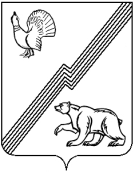 АДМИНИСТРАЦИЯ ГОРОДА ЮГОРСКАХанты-Мансийского автономного округа – Югры ПОСТАНОВЛЕНИЕот 08 апреля 2019 года										№ 710О внесении изменений в постановление администрации города Югорска от 29.10.2018 № 2986 «О муниципальной программе города Югорска«Автомобильные дороги, транспорти городская среда»В связи с уточнением объемов финансирования программных мероприятий, в соответствии с постановлением администрации города Югорска от 18.10.2018 № 2876              «О модельной муниципальной программе города Югорска, порядке принятия решения о разработке муниципальных программ города Югорска, их формирования, утверждения и реализации в соответствии с национальными целями развития»:1.	Внести в приложение к постановлению администрации города Югорска от 29.10.2018  № 2986 «О муниципальной программе города Югорска «Автомобильные дороги, транспорт и городская среда» (с изменениями от 15.11.2018 № 3163) следующие изменения:1.1.	В паспорте муниципальной программы строки «Параметры финансового обеспечения муниципальной программы» и «Параметры финансового обеспечения портфеля проектов (проекта), направленных, в том числе на реализацию в городе Югорске национальных проектов (программ) Российской Федерации, реализуемых в составе муниципальной программы» изложить в новой редакции (приложение 1).1.2.	Таблицы 2,3 изложить в новой редакции (приложение 2).1.3. Приложение 3 изложить в новой редакции (приложение 3).2. Опубликовать постановление в официальном печатном издании города Югорска,                   разместить на официальном сайте органов местного самоуправления города Югорска и в государственной автоматизированной системе «Управление».3. Настоящее постановление вступает в силу после его официального опубликования.4.	Контроль за выполнением постановления возложить на заместителя главы города – директора департамента жилищно-коммунального и строительного комплекса администрации города Югорска В.К. Бандурина.Исполняющий обязанностиглавы города Югорска                                                                                                       С.Д. ГолинПриложение 1к постановлениюадминистрации города Югорскаот 08 апреля 2019 года № 710Паспортмуниципальной программыПриложение 2к постановлениюадминистрации города Югорскаот 08 апреля 2019 года № 710Таблица 2Перечень основных мероприятий муниципальной программыТаблица 3Портфели проектов и проекты, направленные в том числе на реализацию национальных и федеральных проектов Российской Федерации и Ханты-Мансийского автономного округа – ЮгрыПриложение 3к постановлениюадминистрации города Югорскаот 08 апреля 2019 года № 710Приложение 3	к муниципальной программе города Югорска «Автомобильные дороги, транспорт и городская среда»Ресурсное обеспечение реализации мероприятия 3.6 «Участие в реализации Федерального проекта «Формирование комфортной городской среды»»Параметры финансового обеспечения муниципальной программыОбщий объем финансирования муниципальной программы составляет 2 249 780,0 тыс. рублей, в том числе по годам:2019 год – 238 852,4 тыс. рублей;2020 год – 215 445,0 тыс. рублей;2021 год – 183 911,0 тыс. рублей;2022 год – 183 328,0 тыс. рублей;2023 год – 184 828,0 тыс. рублей;2024 год – 184 828,0 тыс. рублей;2025 год – 177 560,6 тыс. рублей;2026 - 2030 годы – 881 027,0 тыс. рублейПараметры финансового обеспечения портфеля проектов (проекта), направленных, в том числе на реализацию в городе Югорске национальных проектов (программ) Российской Федерации, реализуемых в составе муниципальной программыОбщий объем финансирования  составляет 52 642,2 тыс. рублей, в том числе по годам:2019 год – 13 266,5 тыс. рублей;2020 год – 9 613,1 тыс. рублей;2021 год – 7 960,4 тыс. рублей;2022 год – 7 267,4 тыс. рублей;2023 год – 7 267,4 тыс. рублей;2024 год – 7 267,4 тыс. рублейНомер строки№ основного мероприятияОсновные мероприятия муниципальной программы (их связь с целевыми показателями муниципальной программы)Ответственный исполнитель/ соисполнитель (наименование органа или структурного подразделения, учреждения)Источники финансированияФинансовые затраты на реализацию (тыс. рублей)Финансовые затраты на реализацию (тыс. рублей)Финансовые затраты на реализацию (тыс. рублей)Финансовые затраты на реализацию (тыс. рублей)Финансовые затраты на реализацию (тыс. рублей)Финансовые затраты на реализацию (тыс. рублей)Финансовые затраты на реализацию (тыс. рублей)Финансовые затраты на реализацию (тыс. рублей)Финансовые затраты на реализацию (тыс. рублей)Номер строки№ основного мероприятияОсновные мероприятия муниципальной программы (их связь с целевыми показателями муниципальной программы)Ответственный исполнитель/ соисполнитель (наименование органа или структурного подразделения, учреждения)Источники финансированияВсего20192020202120222023202420252026-2030А123456789101112131Подпрограмма 1 «Развитие сети автомобильных дорог и транспорта»Подпрограмма 1 «Развитие сети автомобильных дорог и транспорта»Подпрограмма 1 «Развитие сети автомобильных дорог и транспорта»Подпрограмма 1 «Развитие сети автомобильных дорог и транспорта»Подпрограмма 1 «Развитие сети автомобильных дорог и транспорта»Подпрограмма 1 «Развитие сети автомобильных дорог и транспорта»Подпрограмма 1 «Развитие сети автомобильных дорог и транспорта»Подпрограмма 1 «Развитие сети автомобильных дорог и транспорта»Подпрограмма 1 «Развитие сети автомобильных дорог и транспорта»Подпрограмма 1 «Развитие сети автомобильных дорог и транспорта»Подпрограмма 1 «Развитие сети автомобильных дорог и транспорта»Подпрограмма 1 «Развитие сети автомобильных дорог и транспорта»Подпрограмма 1 «Развитие сети автомобильных дорог и транспорта»21.1Оказание услуг по осуществлению пассажирских перевозок по маршрутам регулярного сообщения (1)ДЖКиСКВсего146 000,014 000,012 000,012 000,012 000,012 000,012 000,012 000,060 000,031.1Оказание услуг по осуществлению пассажирских перевозок по маршрутам регулярного сообщения (1)ДЖКиСКфедеральный бюджет0,00,00,00,00,00,00,00,00,041.1Оказание услуг по осуществлению пассажирских перевозок по маршрутам регулярного сообщения (1)ДЖКиСКбюджет автономного округа0,00,00,00,00,00,00,00,00,051.1Оказание услуг по осуществлению пассажирских перевозок по маршрутам регулярного сообщения (1)ДЖКиСКместный бюджет146 000,014 000,012 000,012 000,012 000,012 000,012 000,012 000,060 000,061.1Оказание услуг по осуществлению пассажирских перевозок по маршрутам регулярного сообщения (1)ДЖКиСКиные внебюджетные источники0,00,00,00,00,00,00,00,00,071.2Выполнение мероприятий по разработке программ, нормативных документов в сфере дорожной деятельности (2-11)ДЖКиСКВсего3 000,00,00,00,00,01 500,01 500,00,00,081.2Выполнение мероприятий по разработке программ, нормативных документов в сфере дорожной деятельности (2-11)ДЖКиСКфедеральный бюджет0,00,00,00,00,00,00,00,00,091.2Выполнение мероприятий по разработке программ, нормативных документов в сфере дорожной деятельности (2-11)ДЖКиСКбюджет автономного округа0,00,00,00,00,00,00,00,00,0101.2Выполнение мероприятий по разработке программ, нормативных документов в сфере дорожной деятельности (2-11)ДЖКиСКместный бюджет3 000,00,00,00,00,01 500,01 500,00,00,0111.2Выполнение мероприятий по разработке программ, нормативных документов в сфере дорожной деятельности (2-11)ДЖКиСКиные внебюджетные источники0,00,00,00,00,00,00,00,00,0121.3Выполнение работ по строительству (реконструкции), капитальному ремонту и ремонту автомобильных дорог общего пользования местного значения (2,3)ДЖКиСКВсего102 630,436 432,331 481,325 716,81 000,01 000,01 000,01 000,05 000,0131.3Выполнение работ по строительству (реконструкции), капитальному ремонту и ремонту автомобильных дорог общего пользования местного значения (2,3)ДЖКиСКфедеральный бюджет0,00,00,00,00,00,00,00,00,0141.3Выполнение работ по строительству (реконструкции), капитальному ремонту и ремонту автомобильных дорог общего пользования местного значения (2,3)ДЖКиСКбюджет автономного округа53 909,826 947,626 962,20,00,00,00,00,00,0151.3Выполнение работ по строительству (реконструкции), капитальному ремонту и ремонту автомобильных дорог общего пользования местного значения (2,3)ДЖКиСКместный бюджет48 720,69 484,74 519,125 716,81 000,01 000,01 000,01 000,05 000,0161.3Выполнение работ по строительству (реконструкции), капитальному ремонту и ремонту автомобильных дорог общего пользования местного значения (2,3)ДЖКиСКиные внебюджетные источники0,00,00,00,00,00,00,00,00,0171.3Выполнение работ по строительству (реконструкции), капитальному ремонту и ремонту автомобильных дорог общего пользования местного значения (2,3)ДМСиГВсего0,00,00,00,00,00,00,00,00,0181.3Выполнение работ по строительству (реконструкции), капитальному ремонту и ремонту автомобильных дорог общего пользования местного значения (2,3)ДМСиГфедеральный бюджет0,00,00,00,00,00,00,00,00,0191.3Выполнение работ по строительству (реконструкции), капитальному ремонту и ремонту автомобильных дорог общего пользования местного значения (2,3)ДМСиГбюджет автономного округа0,00,00,00,00,00,00,00,00,0201.3Выполнение работ по строительству (реконструкции), капитальному ремонту и ремонту автомобильных дорог общего пользования местного значения (2,3)ДМСиГместный бюджет0,00,00,00,00,00,00,00,00,0211.3Выполнение работ по строительству (реконструкции), капитальному ремонту и ремонту автомобильных дорог общего пользования местного значения (2,3)ДМСиГиные внебюджетные источники0,00,00,00,00,00,00,00,00,022Итого по мероприятию 1.3.ХВсего102 630,436 432,331 481,325 716,81 000,01 000,01 000,01 000,05 000,023Итого по мероприятию 1.3.Хфедеральный бюджет0,00,00,00,00,00,00,00,00,024Итого по мероприятию 1.3.Хбюджет автономного округа53 909,826 947,626 962,20,00,00,00,00,00,025Итого по мероприятию 1.3.Хместный бюджет48 720,69 484,74 519,125 716,81 000,01 000,01 000,01 000,05 000,026Итого по мероприятию 1.3.Хиные внебюджетные источники0,00,00,00,00,00,00,00,00,0271.4Текущее содержание городских дорог (4)ДЖКиСКВсего970 058,279 875,082 900,060 283,283 000,083 000,083 000,083 000,0415 000,0281.4Текущее содержание городских дорог (4)ДЖКиСКфедеральный бюджет0,00,00,00,00,00,00,00,00,0291.4Текущее содержание городских дорог (4)ДЖКиСКбюджет автономного округа0,00,00,00,00,00,00,00,00,0301.4Текущее содержание городских дорог (4)ДЖКиСКместный бюджет970 058,279 875,082 900,060 283,283 000,083 000,083 000,083 000,0415 000,0311.4Текущее содержание городских дорог (4)ДЖКиСКиные внебюджетные источники0,00,00,00,00,00,00,00,00,032Итого по подпрограмме 1Всего1 221 688,6130 307,3126 381,398 000,096 000,097 500,097 500,096 000,0480 000,033Итого по подпрограмме 1федеральный бюджет0,00,00,00,00,00,00,00,00,034Итого по подпрограмме 1бюджет автономного округа53 909,826 947,626 962,20,00,00,00,00,00,035Итого по подпрограмме 1местный бюджет1 167 778,8103 359,799 419,198 000,096 000,097 500,097 500,096 000,0480 000,036Итого по подпрограмме 1иные внебюджетные источники0,00,00,00,00,00,00,00,00,037в том числе:в том числе:в том числе:в том числе:в том числе:38ДЖКиСКВсего1 221 688,6130 307,3126 381,398 000,096 000,097 500,097 500,096 000,0480 000,039ДЖКиСКфедеральный бюджет0,00,00,00,00,00,00,00,00,040ДЖКиСКбюджет автономного округа53 909,826 947,626 962,20,00,00,00,00,00,041ДЖКиСКместный бюджет1 167 778,8103 359,799 419,198 000,096 000,097 500,097 500,096 000,0480 000,042ДЖКиСКиные внебюджетные источники0,00,00,00,00,00,00,00,00,043ДМСиГВсего0,00,00,00,00,00,00,00,00,044ДМСиГфедеральный бюджет0,00,00,00,00,00,00,00,00,045ДМСиГбюджет автономного округа0,00,00,00,00,00,00,00,00,046ДМСиГместный бюджет0,00,00,00,00,00,00,00,00,047ДМСиГиные внебюджетные источники0,00,00,00,00,00,00,00,00,048в том числе по проектам, портфелям проектов, направленных, в том числе на реализацию в городе Югорске национальных проектов (программ) Российской Федерации, Ханты-Мансийского автономного округа – Югры, муниципальных проектов, реализуемых в составе муниципальной программыХВсего0,00,00,00,00,00,00,00,00,049в том числе по проектам, портфелям проектов, направленных, в том числе на реализацию в городе Югорске национальных проектов (программ) Российской Федерации, Ханты-Мансийского автономного округа – Югры, муниципальных проектов, реализуемых в составе муниципальной программыХфедеральный бюджет0,00,00,00,00,00,00,00,00,050в том числе по проектам, портфелям проектов, направленных, в том числе на реализацию в городе Югорске национальных проектов (программ) Российской Федерации, Ханты-Мансийского автономного округа – Югры, муниципальных проектов, реализуемых в составе муниципальной программыХбюджет автономного округа0,00,00,00,00,00,00,00,00,051в том числе по проектам, портфелям проектов, направленных, в том числе на реализацию в городе Югорске национальных проектов (программ) Российской Федерации, Ханты-Мансийского автономного округа – Югры, муниципальных проектов, реализуемых в составе муниципальной программыХместный бюджет0,00,00,00,00,00,00,00,00,052в том числе по проектам, портфелям проектов, направленных, в том числе на реализацию в городе Югорске национальных проектов (программ) Российской Федерации, Ханты-Мансийского автономного округа – Югры, муниципальных проектов, реализуемых в составе муниципальной программыХиные внебюджетные источники0,00,00,00,00,00,00,00,00,053Подпрограмма 2. «Формирование законопослушного поведения участников дорожного движения»Подпрограмма 2. «Формирование законопослушного поведения участников дорожного движения»Подпрограмма 2. «Формирование законопослушного поведения участников дорожного движения»Подпрограмма 2. «Формирование законопослушного поведения участников дорожного движения»Подпрограмма 2. «Формирование законопослушного поведения участников дорожного движения»Подпрограмма 2. «Формирование законопослушного поведения участников дорожного движения»Подпрограмма 2. «Формирование законопослушного поведения участников дорожного движения»Подпрограмма 2. «Формирование законопослушного поведения участников дорожного движения»Подпрограмма 2. «Формирование законопослушного поведения участников дорожного движения»Подпрограмма 2. «Формирование законопослушного поведения участников дорожного движения»Подпрограмма 2. «Формирование законопослушного поведения участников дорожного движения»Подпрограмма 2. «Формирование законопослушного поведения участников дорожного движения»Подпрограмма 2. «Формирование законопослушного поведения участников дорожного движения»542.1Реализация мероприятий, направленных на формирование законопослушного поведения участников дорожного движения  (5-12)Отдел ГОиЧС, транспорту и связи администрации города ЮгорскаВсего270,00,00,00,030,030,030,030,0150,0552.1Реализация мероприятий, направленных на формирование законопослушного поведения участников дорожного движения  (5-12)Отдел ГОиЧС, транспорту и связи администрации города Югорскафедеральный бюджет0,00,00,00,00,00,00,00,00,0562.1Реализация мероприятий, направленных на формирование законопослушного поведения участников дорожного движения  (5-12)Отдел ГОиЧС, транспорту и связи администрации города Югорскабюджет автономного округа0,00,00,00,00,00,00,00,00,0572.1Реализация мероприятий, направленных на формирование законопослушного поведения участников дорожного движения  (5-12)Отдел ГОиЧС, транспорту и связи администрации города Югорскаместный бюджет270,00,00,00,030,030,030,030,0150,0582.1Реализация мероприятий, направленных на формирование законопослушного поведения участников дорожного движения  (5-12)Отдел ГОиЧС, транспорту и связи администрации города Югорскаиные внебюджетные источники0,00,00,00,00,00,00,00,00,059Итого  по подпрограмме 2Отдел ГОиЧС, транспорту и связи администрации города ЮгорскаВсего270,00,00,00,030,030,030,030,0150,060Итого  по подпрограмме 2Отдел ГОиЧС, транспорту и связи администрации города Югорскафедеральный бюджет0,00,00,00,00,00,00,00,00,061Итого  по подпрограмме 2Отдел ГОиЧС, транспорту и связи администрации города Югорскабюджет автономного округа0,00,00,00,00,00,00,00,00,062Итого  по подпрограмме 2Отдел ГОиЧС, транспорту и связи администрации города Югорскаместный бюджет270,00,00,00,030,030,030,030,0150,063Итого  по подпрограмме 2Отдел ГОиЧС, транспорту и связи администрации города Югорскаиные внебюджетные источники0,00,00,00,00,00,00,00,00,064в том числе по проектам, портфелям проектов, направленных, в том числе на реализацию в городе Югорске национальных проектов (программ) Российской Федерации, Ханты-Мансийского автономного округа – Югры, муниципальных проектов, реализуемых в составе муниципальной программыХВсего0,00,00,00,00,00,00,00,00,065в том числе по проектам, портфелям проектов, направленных, в том числе на реализацию в городе Югорске национальных проектов (программ) Российской Федерации, Ханты-Мансийского автономного округа – Югры, муниципальных проектов, реализуемых в составе муниципальной программыХфедеральный бюджет0,00,00,00,00,00,00,00,00,066в том числе по проектам, портфелям проектов, направленных, в том числе на реализацию в городе Югорске национальных проектов (программ) Российской Федерации, Ханты-Мансийского автономного округа – Югры, муниципальных проектов, реализуемых в составе муниципальной программыХбюджет автономного округа0,00,00,00,00,00,00,00,00,067в том числе по проектам, портфелям проектов, направленных, в том числе на реализацию в городе Югорске национальных проектов (программ) Российской Федерации, Ханты-Мансийского автономного округа – Югры, муниципальных проектов, реализуемых в составе муниципальной программыХместный бюджет0,00,00,00,00,00,00,00,00,068в том числе по проектам, портфелям проектов, направленных, в том числе на реализацию в городе Югорске национальных проектов (программ) Российской Федерации, Ханты-Мансийского автономного округа – Югры, муниципальных проектов, реализуемых в составе муниципальной программыХиные внебюджетные источники0,00,00,00,00,00,00,00,00,069Подпрограмма 3. «Формирование комфортной городской среды»Подпрограмма 3. «Формирование комфортной городской среды»Подпрограмма 3. «Формирование комфортной городской среды»Подпрограмма 3. «Формирование комфортной городской среды»Подпрограмма 3. «Формирование комфортной городской среды»Подпрограмма 3. «Формирование комфортной городской среды»Подпрограмма 3. «Формирование комфортной городской среды»Подпрограмма 3. «Формирование комфортной городской среды»Подпрограмма 3. «Формирование комфортной городской среды»Подпрограмма 3. «Формирование комфортной городской среды»Подпрограмма 3. «Формирование комфортной городской среды»Подпрограмма 3. «Формирование комфортной городской среды»Подпрограмма 3. «Формирование комфортной городской среды»703.1Выполнение работ по благоустройству (13-15) ДЖКиСКВсего17 902,37 402,31 500,00,00,00,00,01 500,07 500,0713.1Выполнение работ по благоустройству (13-15) ДЖКиСКфедеральный бюджет0,00,00,00,00,00,00,00,00,0723.1Выполнение работ по благоустройству (13-15) ДЖКиСКбюджет автономного округа0,00,00,00,00,00,00,00,00,0733.1Выполнение работ по благоустройству (13-15) ДЖКиСКместный бюджет17 902,37 402,31 500,00,00,00,00,01 500,07 500,0743.1Выполнение работ по благоустройству (13-15) ДЖКиСКиные внебюджетные источники0,00,00,00,00,00,00,00,00,0753.2Санитарный отлов безнадзорных и бродячих животных (17)ДЖКиСКВсего33 787,63 732,32 732,32 732,32 732,32 732,32 732,32 732,313 661,5763.2Санитарный отлов безнадзорных и бродячих животных (17)ДЖКиСКфедеральный бюджет0,00,00,00,00,00,00,00,00,0773.2Санитарный отлов безнадзорных и бродячих животных (17)ДЖКиСКбюджет автономного округа8 787,6732,3732,3732,3732,3732,3732,3732,33 661,5783.2Санитарный отлов безнадзорных и бродячих животных (17)ДЖКиСКместный бюджет25 000,03 000,02 000,02 000,02 000,02 000,02 000,02 000,010 000,0793.2Санитарный отлов безнадзорных и бродячих животных (17)ДЖКиСКиные внебюджетные источники0,00,00,00,00,00,00,00,00,0803.2Санитарный отлов безнадзорных и бродячих животных (17)Управление бухгалтерского учета и отчетности администрации города ЮгорскаВсего757,263,163,163,163,163,163,163,1315,5813.2Санитарный отлов безнадзорных и бродячих животных (17)Управление бухгалтерского учета и отчетности администрации города Югорскафедеральный бюджет0,00,00,00,00,00,00,00,00,0823.2Санитарный отлов безнадзорных и бродячих животных (17)Управление бухгалтерского учета и отчетности администрации города Югорскабюджет автономного округа757,263,163,163,163,163,163,163,1315,5833.2Санитарный отлов безнадзорных и бродячих животных (17)Управление бухгалтерского учета и отчетности администрации города Югорскаместный бюджет0,00,00,00,00,00,00,00,00,0843.2Санитарный отлов безнадзорных и бродячих животных (17)Управление бухгалтерского учета и отчетности администрации города Югорскаиные внебюджетные источники0,00,00,00,00,00,00,00,00,085Итого по мероприятию 3.2.ХВсего34 544,83 795,42 795,42 795,42 795,42 795,42 795,42 795,413 977,086Итого по мероприятию 3.2.Хфедеральный бюджет0,00,00,00,00,00,00,00,00,087Итого по мероприятию 3.2.Хбюджет автономного округа9 544,8795,4795,4795,4795,4795,4795,4795,43 977,088Итого по мероприятию 3.2.Хместный бюджет25 000,03 000,02 000,02 000,02 000,02 000,02 000,02 000,010 000,089Итого по мероприятию 3.2.Хиные внебюджетные источники0,00,00,00,00,00,00,00,00,0903.3Информирование населения о благоустройстве (15)ДЖКиСКВсего270,00,00,00,030,030,030,030,0150,0913.3Информирование населения о благоустройстве (15)ДЖКиСКфедеральный бюджет0,00,00,00,00,00,00,00,00,0923.3Информирование населения о благоустройстве (15)ДЖКиСКбюджет автономного округа0,00,00,00,00,00,00,00,00,0933.3Информирование населения о благоустройстве (15)ДЖКиСКместный бюджет270,00,00,00,030,030,030,030,0150,0943.3Информирование населения о благоустройстве (15)ДЖКиСКиные внебюджетные источники0,00,00,00,00,00,00,00,00,0953.4Демонтаж информационных конструкций (16)ДМСиГВсего450,00,00,00,050,050,050,050,0250,0963.4Демонтаж информационных конструкций (16)ДМСиГфедеральный бюджет0,00,00,00,00,00,00,00,00,0973.4Демонтаж информационных конструкций (16)ДМСиГбюджет автономного округа0,00,00,00,00,00,00,00,00,0983.4Демонтаж информационных конструкций (16)ДМСиГместный бюджет450,00,00,00,050,050,050,050,0250,0993.4Демонтаж информационных конструкций (16)ДМСиГиные внебюджетные источники0,00,00,00,00,00,00,00,00,01003.5Содержание и текущий ремонт объектов благоустройства (16)ДЖКиСКВсего893 100,772 100,773 000,073 000,075 000,075 000,075 000,075 000,0375 000,01013.5Содержание и текущий ремонт объектов благоустройства (16)ДЖКиСКфедеральный бюджет0,00,00,00,00,00,00,00,00,01023.5Содержание и текущий ремонт объектов благоустройства (16)ДЖКиСКбюджет автономного округа0,00,00,00,00,00,00,00,00,01033.5Содержание и текущий ремонт объектов благоустройства (16)ДЖКиСКместный бюджет893 100,772 100,773 000,073 000,075 000,075 000,075 000,075 000,0375 000,01043.5Содержание и текущий ремонт объектов благоустройства (16)ДЖКиСКиные внебюджетные источники0,00,00,00,00,00,00,00,00,01053.5Содержание и текущий ремонт объектов благоустройства (16)ДМСиГВсего19 425,010 625,0800,0800,0800,0800,0800,0800,04 000,01063.5Содержание и текущий ремонт объектов благоустройства (16)ДМСиГфедеральный бюджет0,00,00,00,00,00,00,00,00,01073.5Содержание и текущий ремонт объектов благоустройства (16)ДМСиГбюджет автономного округа0,00,00,00,00,00,00,00,00,01083.5Содержание и текущий ремонт объектов благоустройства (16)ДМСиГместный бюджет19 425,010 625,0800,0800,0800,0800,0800,0800,04 000,01093.5Содержание и текущий ремонт объектов благоустройства (16)ДМСиГиные внебюджетные источники0,00,00,00,00,00,00,00,00,01103.5Содержание и текущий ремонт объектов благоустройства (16)Управление социальной политики администрации города ЮгорскаВсего9 248,41 321,21 321,21 321,21 321,21 321,21 321,21 321,20,01113.5Содержание и текущий ремонт объектов благоустройства (16)Управление социальной политики администрации города Югорскафедеральный бюджет0,00,00,00,00,00,00,00,00,01123.5Содержание и текущий ремонт объектов благоустройства (16)Управление социальной политики администрации города Югорскабюджет автономного округа9 248,41 321,21 321,21 321,21 321,21 321,21 321,21 321,20,01133.5Содержание и текущий ремонт объектов благоустройства (16)Управление социальной политики администрации города Югорскаместный бюджет0,00,00,00,00,00,00,00,00,01143.5Содержание и текущий ремонт объектов благоустройства (16)Управление социальной политики администрации города Югорскаиные внебюджетные источники0,00,00,00,00,00,00,00,00,01153.5Содержание и текущий ремонт объектов благоустройства (16)Управление бухгалтерского учета и отчетности администрации города ЮгорскаВсего238,034,034,034,034,034,034,034,00,01163.5Содержание и текущий ремонт объектов благоустройства (16)Управление бухгалтерского учета и отчетности администрации города Югорскафедеральный бюджет0,00,00,00,00,00,00,00,00,01173.5Содержание и текущий ремонт объектов благоустройства (16)Управление бухгалтерского учета и отчетности администрации города Югорскабюджет автономного округа238,034,034,034,034,034,034,034,00,01183.5Содержание и текущий ремонт объектов благоустройства (16)Управление бухгалтерского учета и отчетности администрации города Югорскаместный бюджет0,00,00,00,00,00,00,00,00,01193.5Содержание и текущий ремонт объектов благоустройства (16)Управление бухгалтерского учета и отчетности администрации города Югорскаиные внебюджетные источники0,00,00,00,00,00,00,00,00,0120Итого по мероприятию 3.5.ХВсего922 012,184 080,975 155,275 155,277 155,277 155,277 155,277 155,2379 000,0121Итого по мероприятию 3.5.Хфедеральный бюджет0,00,00,00,00,00,00,00,00,0122Итого по мероприятию 3.5.Хбюджет автономного округа9 486,41 355,21 355,21 355,21 355,21 355,21 355,21 355,20,0123Итого по мероприятию 3.5.Хместный бюджет912 525,782 725,773 800,073 800,075 800,075 800,075 800,075 800,0379 000,0124Итого по мероприятию 3.5.Хиные внебюджетные источники0,00,00,00,00,00,00,00,00,01253.6Участие в реализации Федерального проекта «Формирование комфортной городской среды» (13-15)ДЖКиСКВсего52 642,213 266,59 613,17 960,47 267,47 267,47 267,40,00,01263.6Участие в реализации Федерального проекта «Формирование комфортной городской среды» (13-15)ДЖКиСКфедеральный бюджет4 345,94 345,90,00,00,00,00,00,00,01273.6Участие в реализации Федерального проекта «Формирование комфортной городской среды» (13-15)ДЖКиСКбюджет автономного округа39 123,66 797,47 617,06 177,36 177,36 177,36 177,30,00,01283.6Участие в реализации Федерального проекта «Формирование комфортной городской среды» (13-15)ДЖКиСКместный бюджет9 172,72 123,21 996,11 783,11 090,11 090,11 090,10,00,01293.6Участие в реализации Федерального проекта «Формирование комфортной городской среды» (13-15)ДЖКиСКиные внебюджетные источники0,00,00,00,00,00,00,00,00,0130Итого  по подпрограмме 3ХВсего1 027 821,4108 545,189 063,785 911,087 298,087 298,087 298,081 530,6400 877,0131Итого  по подпрограмме 3Хфедеральный бюджет4 345,94 345,90,00,00,00,00,00,00,0132Итого  по подпрограмме 3Хбюджет автономного округа58 154,88 948,09 767,68 327,98 327,98 327,98 327,92 150,63 977,0133Итого  по подпрограмме 3Хместный бюджет965 320,795 251,279 296,177 583,178 970,178 970,178 970,179 380,0396 900,0134Итого  по подпрограмме 3Хиные внебюджетные источники0,00,00,00,00,00,00,00,00,0135в том числе:в том числе:в том числе:в том числе:в том числе:136ДЖКиСКВсего997 702,896 501,886 845,483 692,785 029,785 029,785 029,779 262,3396 311,5137ДЖКиСКфедеральный бюджет4 345,94 345,90,00,00,00,00,00,00,0138ДЖКиСКбюджет автономного округа47 911,27 529,78 349,36 909,66 909,66 909,66 909,6732,33 661,5139ДЖКиСКместный бюджет945 445,784 626,278 496,176 783,178 120,178 120,178 120,178 530,0392 650,0140ДЖКиСКиные внебюджетные источники0,00,00,00,00,00,00,00,00,0141ДМСиГВсего19 875,010 625,0800,0800,0850,0850,0850,0850,04 250,0142ДМСиГфедеральный бюджет0,00,00,00,00,00,00,00,00,0143ДМСиГбюджет автономного округа0,00,00,00,00,00,00,00,00,0144ДМСиГместный бюджет19 875,010 625,0800,0800,0850,0850,0850,0850,04 250,0145ДМСиГиные внебюджетные источники0,00,00,00,00,00,00,00,00,0146Управление социальной политики администрации города ЮгорскаВсего9 248,41 321,21 321,21 321,21 321,21 321,21 321,21 321,20,0147Управление социальной политики администрации города Югорскафедеральный бюджет0,00,00,00,00,00,00,00,00,0148Управление социальной политики администрации города Югорскабюджет автономного округа9 248,41 321,21 321,21 321,21 321,21 321,21 321,21 321,20,0149Управление социальной политики администрации города Югорскаместный бюджет0,00,00,00,00,00,00,00,00,0150Управление социальной политики администрации города Югорскаиные внебюджетные источники0,00,00,00,00,00,00,00,00,0151Управление бухгалтерского учета и отчетности администрации города ЮгорскаВсего995,297,197,197,197,197,197,197,1315,5152Управление бухгалтерского учета и отчетности администрации города Югорскафедеральный бюджет0,00,00,00,00,00,00,00,00,0153Управление бухгалтерского учета и отчетности администрации города Югорскабюджет автономного округа995,297,197,197,197,197,197,197,1315,5154Управление бухгалтерского учета и отчетности администрации города Югорскаместный бюджет0,00,00,00,00,00,00,00,00,0155Управление бухгалтерского учета и отчетности администрации города Югорскаиные внебюджетные источники0,00,00,00,00,00,00,00,00,0156в том числе по проектам, портфелям проектов, направленных, в том числе на реализацию в городе Югорске национальных проектов (программ) Российской Федерации, Ханты-Мансийского автономного округа – Югры, муниципальных проектов, реализуемых в составе муниципальной программыХВсего52 642,213 266,59 613,17 960,47 267,47 267,47 267,40,00,0157в том числе по проектам, портфелям проектов, направленных, в том числе на реализацию в городе Югорске национальных проектов (программ) Российской Федерации, Ханты-Мансийского автономного округа – Югры, муниципальных проектов, реализуемых в составе муниципальной программыХфедеральный бюджет4 345,94 345,90,00,00,00,00,00,00,0158в том числе по проектам, портфелям проектов, направленных, в том числе на реализацию в городе Югорске национальных проектов (программ) Российской Федерации, Ханты-Мансийского автономного округа – Югры, муниципальных проектов, реализуемых в составе муниципальной программыХбюджет автономного округа39 123,66 797,47 617,06 177,36 177,36 177,36 177,30,00,0159в том числе по проектам, портфелям проектов, направленных, в том числе на реализацию в городе Югорске национальных проектов (программ) Российской Федерации, Ханты-Мансийского автономного округа – Югры, муниципальных проектов, реализуемых в составе муниципальной программыХместный бюджет9 172,72 123,21 996,11 783,11 090,11 090,11 090,10,00,0160в том числе по проектам, портфелям проектов, направленных, в том числе на реализацию в городе Югорске национальных проектов (программ) Российской Федерации, Ханты-Мансийского автономного округа – Югры, муниципальных проектов, реализуемых в составе муниципальной программыХиные внебюджетные источники0,00,00,00,00,00,00,00,00,0161ВСЕГО ПО МУНИЦИПАЛЬНОЙ ПРОГРАММЕХВсего2 249 780,0238 852,4215 445,0183 911,0183 328,0184 828,0184 828,0177 560,6881 027,0162ВСЕГО ПО МУНИЦИПАЛЬНОЙ ПРОГРАММЕХфедеральный бюджет4 345,94 345,90,00,00,00,00,00,00,0163ВСЕГО ПО МУНИЦИПАЛЬНОЙ ПРОГРАММЕХбюджет автономного округа112 064,635 895,636 729,88 327,98 327,98 327,98 327,92 150,63 977,0164ВСЕГО ПО МУНИЦИПАЛЬНОЙ ПРОГРАММЕХместный бюджет2 133 369,5198 610,9178 715,2175 583,1175 000,1176 500,1176 500,1175 410,0877 050,0165ВСЕГО ПО МУНИЦИПАЛЬНОЙ ПРОГРАММЕХиные внебюджетные источники0,00,00,00,00,00,00,00,00,0166в том числе:в том числе:в том числе:в том числе:в том числе:в том числе:167Инвестиции в объекты муниципальной собственностиХВсего30 904,829 404,81 500,00,00,00,00,00,00,0168Инвестиции в объекты муниципальной собственностиХфедеральный бюджет0,00,00,00,00,00,00,00,00,0169Инвестиции в объекты муниципальной собственностиХбюджет автономного округа26 947,626 947,60,00,00,00,00,00,00,0170Инвестиции в объекты муниципальной собственностиХместный бюджет3 957,22 457,21 500,00,00,00,00,00,00,0171Инвестиции в объекты муниципальной собственностиХиные внебюджетные источники0,00,00,00,00,00,00,00,00,0172в том числе:в том числе:в том числе:в том числе:в том числе:в том числе:173Проекты, портфели проектов, направленные, в том числе на реализацию в городе Югорске национальных проектов (программ) Российской Федерации, Ханты-Мансийского автономного округа – Югры, муниципальных проектов реализуемых в составе муниципальной программыХВсего52 642,213 266,59 613,17 960,47 267,47 267,47 267,40,00,0174Проекты, портфели проектов, направленные, в том числе на реализацию в городе Югорске национальных проектов (программ) Российской Федерации, Ханты-Мансийского автономного округа – Югры, муниципальных проектов реализуемых в составе муниципальной программыХфедеральный бюджет4 345,94 345,90,00,00,00,00,00,00,0175Проекты, портфели проектов, направленные, в том числе на реализацию в городе Югорске национальных проектов (программ) Российской Федерации, Ханты-Мансийского автономного округа – Югры, муниципальных проектов реализуемых в составе муниципальной программыХбюджет автономного округа39 123,66 797,47 617,06 177,36 177,36 177,36 177,30,00,0176Проекты, портфели проектов, направленные, в том числе на реализацию в городе Югорске национальных проектов (программ) Российской Федерации, Ханты-Мансийского автономного округа – Югры, муниципальных проектов реализуемых в составе муниципальной программыХместный бюджет9 172,72 123,21 996,11 783,11 090,11 090,11 090,10,00,0177Проекты, портфели проектов, направленные, в том числе на реализацию в городе Югорске национальных проектов (программ) Российской Федерации, Ханты-Мансийского автономного округа – Югры, муниципальных проектов реализуемых в составе муниципальной программыХиные внебюджетные источники0,00,00,00,00,00,00,00,00,0178в том числе инвестиции в объекты муниципальной собственностиХВсего0,00,00,00,00,00,00,00,00,0179в том числе инвестиции в объекты муниципальной собственностиХфедеральный бюджет0,00,00,00,00,00,00,00,00,0180в том числе инвестиции в объекты муниципальной собственностиХбюджет автономного округа0,00,00,00,00,00,00,00,00,0181в том числе инвестиции в объекты муниципальной собственностиХместный бюджет0,00,00,00,00,00,00,00,00,0182в том числе инвестиции в объекты муниципальной собственностиХиные внебюджетные источники0,00,00,00,00,00,00,00,00,0183Инвестиции в объекты муниципальной собственности (за исключением инвестиций в объекты муниципальной собственности по проектам, портфелям проектов)ХВсего30 904,829 404,81 500,00,00,00,00,00,00,0184Инвестиции в объекты муниципальной собственности (за исключением инвестиций в объекты муниципальной собственности по проектам, портфелям проектов)Хфедеральный бюджет0,00,00,00,00,00,00,00,00,0185Инвестиции в объекты муниципальной собственности (за исключением инвестиций в объекты муниципальной собственности по проектам, портфелям проектов)Хбюджет автономного округа26 947,626 947,60,00,00,00,00,00,00,0186Инвестиции в объекты муниципальной собственности (за исключением инвестиций в объекты муниципальной собственности по проектам, портфелям проектов)Хместный бюджет3 957,22 457,21 500,00,00,00,00,00,00,0187Инвестиции в объекты муниципальной собственности (за исключением инвестиций в объекты муниципальной собственности по проектам, портфелям проектов)Хиные внебюджетные источники0,00,00,00,00,00,00,00,00,0188Прочие расходыХВсего2 166 233,0196 181,1204 331,9175 950,6176 060,6177 560,6177 560,6177 560,6881 027,0189Прочие расходыХфедеральный бюджет0,00,00,00,00,00,00,00,00,0190Прочие расходыХбюджет автономного округа45 993,42 150,629 112,82 150,62 150,62 150,62 150,62 150,63 977,0191Прочие расходыХместный бюджет2 120 239,6194 030,5175 219,1173 800,0173 910,0175 410,0175 410,0175 410,0877 050,0192Прочие расходыХиные внебюджетные источники0,00,00,00,00,00,00,00,00,0193в том числе:в том числе:в том числе:в том числе:в том числе:в том числе:194Ответственный исполнитель  Департамент жилищно-коммунального и строительного комплекса администрации города ЮгорскаВсего2 219 391,4226 809,1213 226,7181 692,7181 029,7182 529,7182 529,7175 262,3876 311,5195Ответственный исполнитель  Департамент жилищно-коммунального и строительного комплекса администрации города Югорскафедеральный бюджет4 345,94 345,90,00,00,00,00,00,00,0196Ответственный исполнитель  Департамент жилищно-коммунального и строительного комплекса администрации города Югорскабюджет автономного округа101 821,034 477,335 311,56 909,66 909,66 909,66 909,6732,33 661,5197Ответственный исполнитель  Департамент жилищно-коммунального и строительного комплекса администрации города Югорскаместный бюджет2 113 224,5187 985,9177 915,2174 783,1174 120,1175 620,1175 620,1174 530,0872 650,0198Ответственный исполнитель  Департамент жилищно-коммунального и строительного комплекса администрации города Югорскаиные внебюджетные источники0,00,00,00,00,00,00,00,00,0199Соисполнитель 1 Департамент муниципальной собственности и градостроительства администрации города ЮгорскаВсего19 875,010 625,0800,0800,0850,0850,0850,0850,04 250,0200Соисполнитель 1 Департамент муниципальной собственности и градостроительства администрации города Югорскафедеральный бюджет0,00,00,00,00,00,00,00,00,0201Соисполнитель 1 Департамент муниципальной собственности и градостроительства администрации города Югорскабюджет автономного округа0,00,00,00,00,00,00,00,00,0202Соисполнитель 1 Департамент муниципальной собственности и градостроительства администрации города Югорскаместный бюджет19 875,010 625,0800,0800,0850,0850,0850,0850,04 250,0203Соисполнитель 1 Департамент муниципальной собственности и градостроительства администрации города Югорскаиные внебюджетные источники0,00,00,00,00,00,00,00,00,0204Соисполнитель 2Отдел ГОиЧС, транспорту и связи администрации города ЮгорскаВсего270,00,00,00,030,030,030,030,0150,0205Соисполнитель 2Отдел ГОиЧС, транспорту и связи администрации города Югорскафедеральный бюджет0,00,00,00,00,00,00,00,00,0206Соисполнитель 2Отдел ГОиЧС, транспорту и связи администрации города Югорскабюджет автономного округа0,00,00,00,00,00,00,00,00,0207Соисполнитель 2Отдел ГОиЧС, транспорту и связи администрации города Югорскаместный бюджет270,00,00,00,030,030,030,030,0150,0208Соисполнитель 2Отдел ГОиЧС, транспорту и связи администрации города Югорскаиные внебюджетные источники0,00,00,00,00,00,00,00,00,0209Соисполнитель 3  Управление бухгалтерского учета и отчетности администрации города ЮгорскаВсего995,297,197,197,197,197,197,197,1315,5210Соисполнитель 3  Управление бухгалтерского учета и отчетности администрации города Югорскафедеральный бюджет0,00,00,00,00,00,00,00,00,0211Соисполнитель 3  Управление бухгалтерского учета и отчетности администрации города Югорскабюджет автономного округа995,297,197,197,197,197,197,197,1315,5212Соисполнитель 3  Управление бухгалтерского учета и отчетности администрации города Югорскаместный бюджет0,00,00,00,00,00,00,00,00,0213Соисполнитель 3  Управление бухгалтерского учета и отчетности администрации города Югорскаиные внебюджетные источники0,00,00,00,00,00,00,00,00,0214Соисполнитель 4Управление социальной политики администрации города ЮгорскаВсего9 248,41 321,21 321,21 321,21 321,21 321,21 321,21 321,20,0215Соисполнитель 4Управление социальной политики администрации города Югорскафедеральный бюджет0,00,00,00,00,00,00,00,00,0216Соисполнитель 4Управление социальной политики администрации города Югорскабюджет автономного округа9 248,41 321,21 321,21 321,21 321,21 321,21 321,21 321,20,0217Соисполнитель 4Управление социальной политики администрации города Югорскаместный бюджет0,00,00,00,00,00,00,00,00,0218Соисполнитель 4Управление социальной политики администрации города Югорскаиные внебюджетные источники0,00,00,00,00,00,00,00,00,0№ п/пНаименование портфеля проектов, проектаНаименование проекта или мероприятияНомер основного мероприятияЦелиСрок реализацииИсточники финансированияПараметры финансового  обеспечения, тыс. руб.Параметры финансового  обеспечения, тыс. руб.Параметры финансового  обеспечения, тыс. руб.Параметры финансового  обеспечения, тыс. руб.Параметры финансового  обеспечения, тыс. руб.Параметры финансового  обеспечения, тыс. руб.Параметры финансового  обеспечения, тыс. руб.№ п/пНаименование портфеля проектов, проектаНаименование проекта или мероприятияНомер основного мероприятияЦелиСрок реализацииИсточники финансированияВсего2019 г.2020 г.2021 г.2022 г.2023 г.2024 г.1234567891011121314Портфели проектов, основанные на национальных и федеральных проектах Российской Федерации, Ханты-Мансийского автономного округа – Югры, муниципальных проектовПортфели проектов, основанные на национальных и федеральных проектах Российской Федерации, Ханты-Мансийского автономного округа – Югры, муниципальных проектовПортфели проектов, основанные на национальных и федеральных проектах Российской Федерации, Ханты-Мансийского автономного округа – Югры, муниципальных проектовПортфели проектов, основанные на национальных и федеральных проектах Российской Федерации, Ханты-Мансийского автономного округа – Югры, муниципальных проектовПортфели проектов, основанные на национальных и федеральных проектах Российской Федерации, Ханты-Мансийского автономного округа – Югры, муниципальных проектовПортфели проектов, основанные на национальных и федеральных проектах Российской Федерации, Ханты-Мансийского автономного округа – Югры, муниципальных проектовПортфели проектов, основанные на национальных и федеральных проектах Российской Федерации, Ханты-Мансийского автономного округа – Югры, муниципальных проектовПортфели проектов, основанные на национальных и федеральных проектах Российской Федерации, Ханты-Мансийского автономного округа – Югры, муниципальных проектовПортфели проектов, основанные на национальных и федеральных проектах Российской Федерации, Ханты-Мансийского автономного округа – Югры, муниципальных проектовПортфели проектов, основанные на национальных и федеральных проектах Российской Федерации, Ханты-Мансийского автономного округа – Югры, муниципальных проектовПортфели проектов, основанные на национальных и федеральных проектах Российской Федерации, Ханты-Мансийского автономного округа – Югры, муниципальных проектовПортфели проектов, основанные на национальных и федеральных проектах Российской Федерации, Ханты-Мансийского автономного округа – Югры, муниципальных проектовПортфели проектов, основанные на национальных и федеральных проектах Российской Федерации, Ханты-Мансийского автономного округа – Югры, муниципальных проектовПортфели проектов, основанные на национальных и федеральных проектах Российской Федерации, Ханты-Мансийского автономного округа – Югры, муниципальных проектов1Портфель проектов «Жилье и городская среда»Проект «Формирование комфортной городской среды» (№ показателей 13,14,15)3.63. Повышение качества и комфорта городской среды                        на территории города Югорска2019-2024Всего52 642,213 266,59 613,17 960,47 267,47 267,47 267,41Портфель проектов «Жилье и городская среда»Проект «Формирование комфортной городской среды» (№ показателей 13,14,15)3.63. Повышение качества и комфорта городской среды                        на территории города Югорска2019-2024федеральный бюджет4 345,94 345,90,00,00,00,00,01Портфель проектов «Жилье и городская среда»Проект «Формирование комфортной городской среды» (№ показателей 13,14,15)3.63. Повышение качества и комфорта городской среды                        на территории города Югорска2019-2024бюджет автономного округа39 123,66 797,47 617,06 177,36 177,36 177,36 177,31Портфель проектов «Жилье и городская среда»Проект «Формирование комфортной городской среды» (№ показателей 13,14,15)3.63. Повышение качества и комфорта городской среды                        на территории города Югорска2019-2024местный бюджет9 172,72 123,21 996,11 783,11 090,11 090,11 090,11Портфель проектов «Жилье и городская среда»Проект «Формирование комфортной городской среды» (№ показателей 13,14,15)3.63. Повышение качества и комфорта городской среды                        на территории города Югорска2019-2024иные внебюджетные источники0,00,00,00,00,00,00,0Итого по портфелю проектов «Жилье и городская среда»Итого по портфелю проектов «Жилье и городская среда»Итого по портфелю проектов «Жилье и городская среда»Итого по портфелю проектов «Жилье и городская среда»Итого по портфелю проектов «Жилье и городская среда»Всего52 642,213 266,59 613,17 960,47 267,47 267,47 267,4Итого по портфелю проектов «Жилье и городская среда»Итого по портфелю проектов «Жилье и городская среда»Итого по портфелю проектов «Жилье и городская среда»Итого по портфелю проектов «Жилье и городская среда»Итого по портфелю проектов «Жилье и городская среда»федеральный бюджет4 345,94 345,90,00,00,00,00,0Итого по портфелю проектов «Жилье и городская среда»Итого по портфелю проектов «Жилье и городская среда»Итого по портфелю проектов «Жилье и городская среда»Итого по портфелю проектов «Жилье и городская среда»Итого по портфелю проектов «Жилье и городская среда»бюджет автономного округа39 123,66 797,47 617,06 177,36 177,36 177,36 177,3Итого по портфелю проектов «Жилье и городская среда»Итого по портфелю проектов «Жилье и городская среда»Итого по портфелю проектов «Жилье и городская среда»Итого по портфелю проектов «Жилье и городская среда»Итого по портфелю проектов «Жилье и городская среда»местный бюджет9 172,72 123,21 996,11 783,11 090,11 090,11 090,1Итого по портфелю проектов «Жилье и городская среда»Итого по портфелю проектов «Жилье и городская среда»Итого по портфелю проектов «Жилье и городская среда»Итого по портфелю проектов «Жилье и городская среда»Итого по портфелю проектов «Жилье и городская среда»иные внебюджетные источники0,00,00,00,00,00,00,0НаименованиеОтветственный исполнитель, соисполнитель, муниципальный заказчик-координатор, участникИсточник финансированияКод бюджетной классификацииКод бюджетной классификацииКод бюджетной классификацииКод бюджетной классификацииОбъемы бюджетных ассигнований, (тыс. рублей)Объемы бюджетных ассигнований, (тыс. рублей)Объемы бюджетных ассигнований, (тыс. рублей)Объемы бюджетных ассигнований, (тыс. рублей)Объемы бюджетных ассигнований, (тыс. рублей)Объемы бюджетных ассигнований, (тыс. рублей)НаименованиеОтветственный исполнитель, соисполнитель, муниципальный заказчик-координатор, участникИсточник финансированияГРБСРз ПрЦСРВРВсего201920202021202220232024мероприятие 3.6 «Участие в реализации Федерального проекта «Формирование комфортной городской среды»Всего участников 1 ед.в том числе:52 642,213 266,59 613,17 960,47 267,47 267,47 267,4мероприятие 3.6 «Участие в реализации Федерального проекта «Формирование комфортной городской среды»Ответственный исполнитель – ДЖКиСК4600503-24452 642,213 266,59 613,17 960,47 267,47 267,47 267,4мероприятие 3.6 «Участие в реализации Федерального проекта «Формирование комфортной городской среды»Муниципальный заказчик-координатор (участник) – ДЖКиСКФедеральный бюджет4600503083F2555502444 345,94 345,90,00,00,00,00,0мероприятие 3.6 «Участие в реализации Федерального проекта «Формирование комфортной городской среды»Муниципальный заказчик-координатор (участник) – ДЖКиСКБюджет автономного округа4600503083F25555024439 123,66 797,47 617,06 177,36 177,36 177,36 177,3мероприятие 3.6 «Участие в реализации Федерального проекта «Формирование комфортной городской среды»Муниципальный заказчик-координатор (участник) – ДЖКиСКМестный бюджет4600503083F2555502449 172,72 123,21 996,11 783,11 090,11 090,11 090,1